Une semaine en allemand   CP- CE1 ou CE2Semaine 1 (du 30 mars au 3 avril): chanter une chanson puis fabriquer une cocotte en papier pour s’entrainerSupport:  chanson “Guten Tag Minirap » L’activité peut se faire sur ordinateur, tablette ou smartphone. Voir la traduction de la chanson en bas de page.Texte de la chanson et traduction (à montrer à l’enfant seulement si nécessaire et le plus tard possible)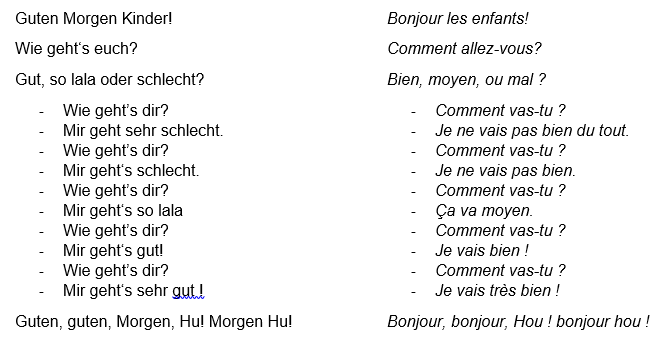 Enfant et parentParentJour 1Ecouter une 1ère fois la chanson et dire ensuite ce qu’on a reconnu.Ecouter une 2ème fois et dire en même temps ce qu’on a reconnu.Voir la vidéo pour comprendre encore plus.http://www.viewpure.com/6qRfILvJm_Q?start=0&end=0S’entrainer avec cette activité :https://learningapps.org/display?v=pd3etgf8j20Faire écouter d’abord l’enregistrement, sur le site ou bien ici :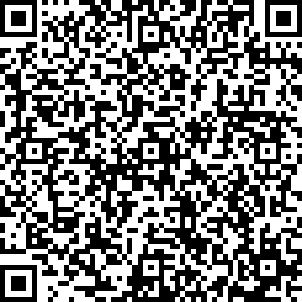 Montrer la vidéo :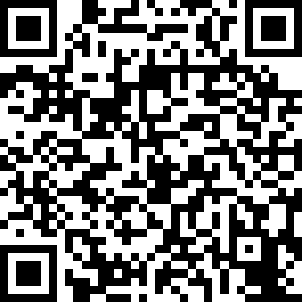 Jour 2- Regarder à nouveau la vidéo    Puis faire les gestes en même temps-Regarder à nouveau et chanter en même temps On peut aussi dessiner les images « humeurs » pour s’entrainer : je pioche une image, et je dis ce qui correspond.  S’entrainer à nouveau avec cette activité :https://learningapps.org/display?v=pd3etgf8j20Voir la fiche images « humeurs » sur le siteJour 3 Fabriquer une cocotte en papier :  Donner une feuille de papier de format A4 pour fabriquer une cocotte en papier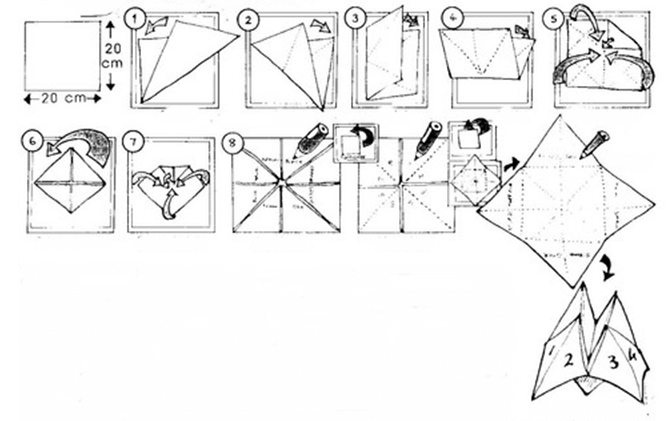 Voir la vidéo pour suivre les différentes étapes de la construction :https://www.teteamodeler.com/pliage-cocotte-en-papierVoir la vidéo pour suivre les différentes étapes de la construction :https://www.teteamodeler.com/pliage-cocotte-en-papier Ecrire les numéros de 1 à 8 et à l’intérieur de la cocotte, dessiner les « humeurs » apprises (« gut, solala, schlecht… »)S’entrainer à l’aide de la cocotte, exemple :Welche Nummer ?51,2,3,4,5, mir geht’s gut ! (pour les plus jeunes, on peut dire seulement : « Gut », « schlecht » …On peut s’entrainer d’abord en écoutant les enregistrements pour :Entendre « Welche Nummer ? »Ecouter et répéter les nombres jusqu’à 8Un parent ou un autre membre de la familleJour 4Apprendre la chanson à un proche dans la famille.S’enregistrer et envoyer l’enregistrement aux grands parents, à l’enseignant-e…